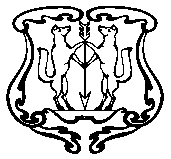 АДМИНИСТРАЦИЯ ГОРОДА ЕНИСЕЙСКАКрасноярского краяПОСТАНОВЛЕНИЕ«24»   01   2018 г.                                 г. Енисейск                                        № 17-п	О внесении изменений в Постановление администрации города Енисейска от  13.02.2013 № 72-п «Об утверждении Положения об оплате труда работников муниципального бюджетного учреждения «Молодежный центр г. Енисейска»В соответствии со ст.16 Федерального Закона от 06.10.2003г. № 131-ФЗ «Об общих принципах организации местного самоуправления в Российской Федерации», Законом Красноярского края о краевом бюджете на 2018 год и плановый период, постановлением администрации города Енисейска от 31.10.217 г. № 223-п, руководствуясь ст. 8,37,39,44,46 Устава города, ПОСТАНОВЛЯЮ:Внести изменения в Постановление администрации города Енисейска от  13.02.2013 № 72-п «Об утверждении Положения об оплате труда работников муниципального бюджетного учреждений «Молодежный центр г.  Енисейска»:Приложение № 1 к Постановлению администрации города Енисейска от 13.02.2013 № 72-п «Об утверждении Положения об оплате труда работников муниципального бюджетного учреждений «Молодежный центр г.  Енисейска» изложить в редакции согласно Приложению № 1.2. Контроль за исполнением настоящего Постановления оставляю за собой.3. Настоящее постановление вступает в силу с момента подписания и распространяет свое действие на правоотношения возникшие с 01 января 2018 года4. Постановление подлежит опубликованию в газете «Енисейск-Плюс» и размещению на официальном интернет – портале органов местного самоуправления города Енисейска www.eniseysk.com.   Глава города 								               И.Н. АнтиповИсп.: Р.Р. КамалутдиновТел.: 2-22-37Приложение № 1к Положению об оплате трудаРазмерыокладов (должностных окладов), ставок заработной платы 1. Размеры окладов (должностных окладов) заработной платы работников осуществляющих профессиональную деятельность по профессиям в сфере реализации молодежной политики:1.1. Профессиональная квалификационная группа «Общеотраслевые должности служащих второго уровня»:2. Размеры окладов (должностных окладов) заработной платы работников, осуществляющих профессиональную деятельность по профессиям рабочих:2.1. Профессиональная квалификационная группа «Общеотраслевые профессии рабочих первого уровня»:Квалификационные уровниДолжностьРазмер оклада  (должностного оклада), руб.1 квалификационный уровеньспециалист по работе с молодёжью3 170Квалификационные уровниДолжностьРазмер          
ставки заработной платы, руб.1 квалификационный уровеньуборщик служебных помещений2 454